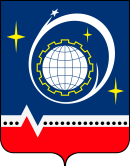 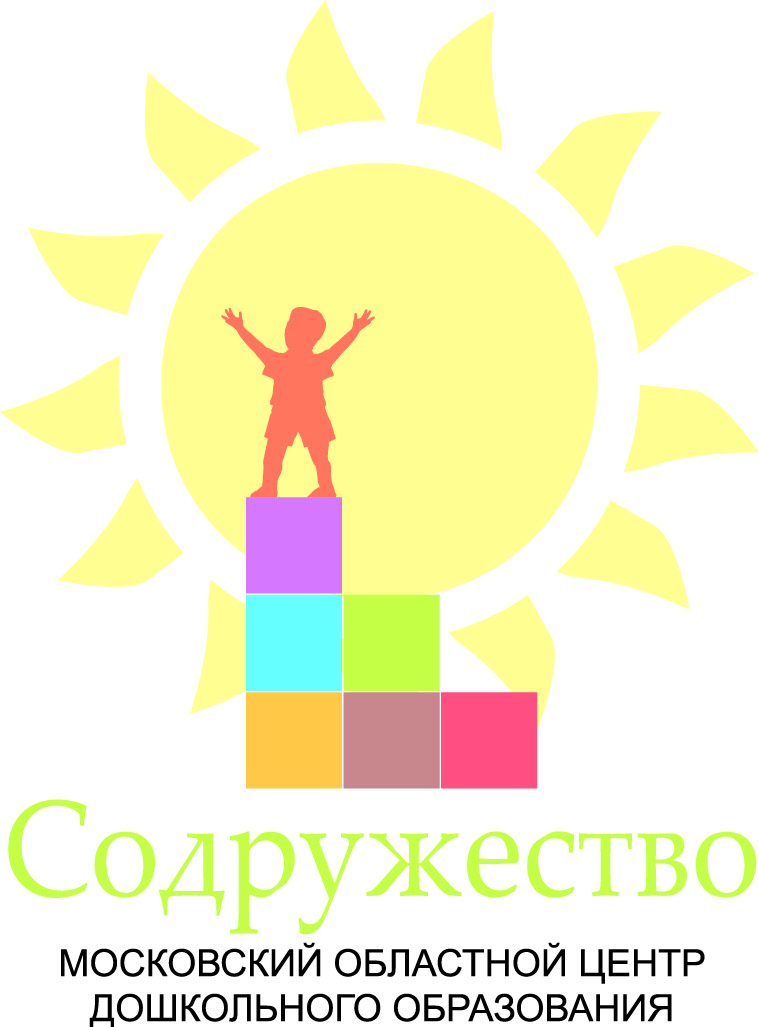 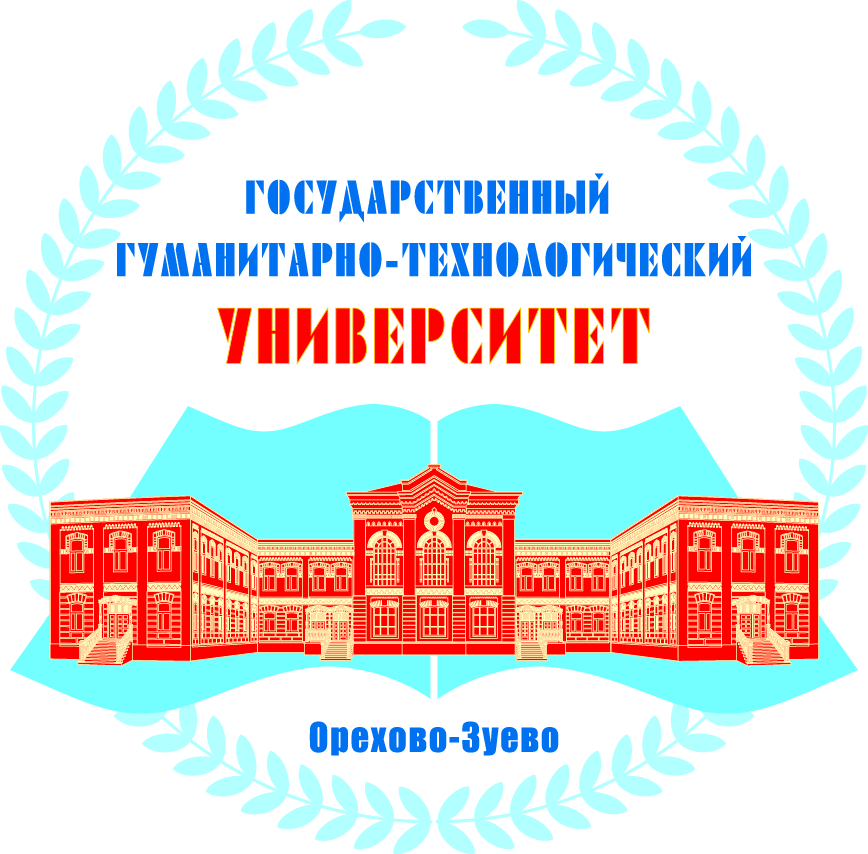 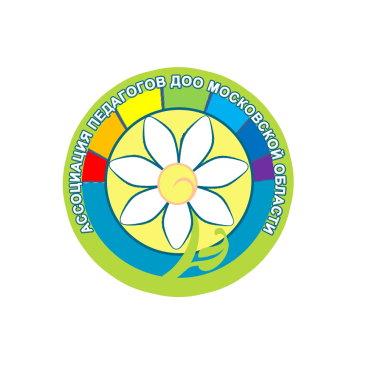 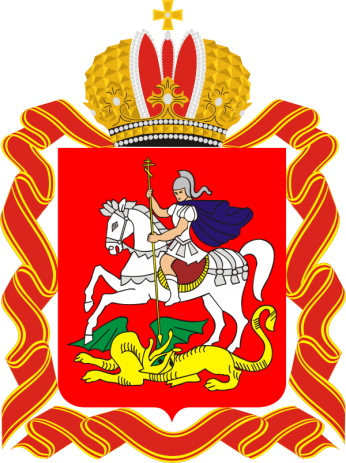 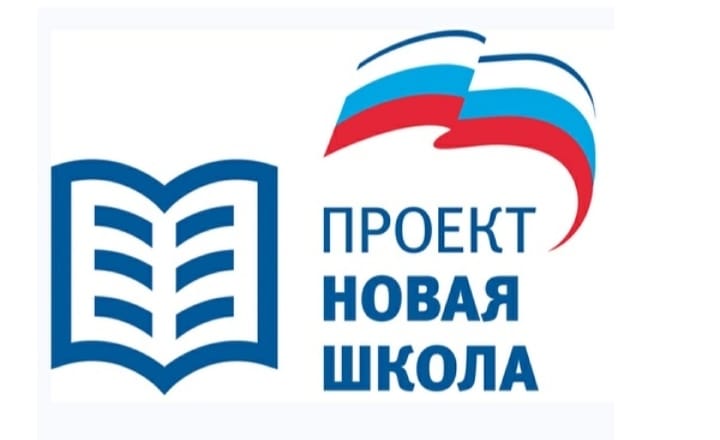 ПРОГРАММАМарафон педагогических достиженийЦелевая                      победители и лауреаты муниципальных, региональных, всероссийскихаудитория:                 конкурсов, педагоги образовательных организаций, реализующихпрограммы дошкольного образования, активные участники федеральных и региональных проектов, молодые педагоги ПодмосковьяМесто проведения:городской округ Королёв, мкр. Юбилейный, ул. Лесная, д.23, к.1, дошкольное отделение МБОУ «Гимназия № 3» Регламент проведения:   10.00-15.0009.00 –10.00Регистрация участников Марафона педагогических достиженийВыставка образовательных проектов и авторских развивающих пособий10.00 –10.10Приветственное словоГусарова Наталия Владимировна, председатель Комитета образования Администрации городского округа Королёв Московской области10.10 -10.15Королева Любовь Викторовна,заведующий отделом дошкольного образования МБУ ДПО «УМОЦ», г.о. Королёв,  модератор Марафона педагогических достиженийОткрытый микрофон10.15– 10.40Федина Марина Андреевна,воспитатель, Муниципальное бюджетное дошкольное образовательное учреждение «Детский сад комбинированного вида №77», Сергиево-Посадский г.о., победитель областного конкурса «Воспитатель года Подмосковья – 2020»Педагогическое мероприятие с детьми  «Всем советуем дружить»10.40 –11.15Глебова Дарья Александровна, воспитатель, Муниципальное дошкольное образовательное учреждение детский сад общеразвивающего вида №86 «Звездочка», Дмитровский г.о., победитель областного конкурса «Воспитатель года Подмосковья – 2022»- Представление опыта работы «ЭКО+STEAM»- Педагогическое мероприятие с детьми «Путешествие с роботом»11.15-11.25Иванова Александра Эдуардовна, воспитатель, МАДОУ «Детский сад № 31», г.о. Королёв, финалист областного этапа конкурса  «Воспитатель года Подмосковья – 2022»Представление опыта работы  «Модель интеграции компьютерных и театрализованных «живых» мнемотаблиц как эффективное средство речевого развития детей»11.25-11.35Коротаева Мария Ивановна,учитель-логопед, Муниципальное автономное дошкольное образовательное учреждение «Детский сад комбинированного вида № 13 «Умка», г.о. Химки, победитель федерального этапа Всероссийского конкурса «Воспитатели России – 2021»Представление опыта работы "Использование авторского пособия "Вышпсифунтопия" для развития познавательных процессов старших дошкольников"11.35-11.55Юрченко Екатерина Сергеевна,старший воспитатель, МБДОУ Детский сад № 52 "Котенок", г.о. Химки, финалист областного конкурса «Воспитатель года Подмосковья – 2020»Мастер-класс «Ознакомление детей дошкольного возраста с основами пожарной безопасности с использованием технологии развития творческого мышления»11.55–12.05Косогорова Ольга Евгеньевна,заместитель заведующего по воспитательной и методической работе, Муниципальное бюджетное дошкольное образовательное учреждение городского округа Королёв Московской области "Детский сад комбинированного вида № 23 "Чебурашка", г.о. Королёв, участник регионального проекта  «Предшкола: современный детский сад»Представление опыта работы «Применение технологии эффективной социализации «Клубный час» в реализации проекта Предшкола: современный детский сад»12.05-12.15Поварова Анастасия Александровна,педагог-психолог, МБДОУ «Детский сад комбинированного вида №73», Сергиево-Посадский г.о., участник Федерального проекта «Современная школа» по психолого-педагогическому консультированию родителей Московской областиПредставление опыта работы «Консультационный пункт для родителей «Школа неидеального родителя». От идеи до реализации»12.15-12.35Лошакова Елена Петровна, 
учитель-дефектолог (тифлопедагог), МБОУ ШИ для слепых и слабовидящих детей (дошкольное отделение), г.о. Королёв, победитель регионального этапа V Всероссийского конкурса профессионального мастерства «Учитель-дефектолог России»-2022Мастер-класс «Использование настольных игр для познавательного развития детей с ОВЗ»12.35-13.00Кофе-пауза13.00-13.10Камерина Екатерина Андреевна,учитель-логопед, МБОУ СОШ № 32 дошкольное отделение 2 «Аленький цветочек», г.о. Мытищи, лауреат областного конкурса «Воспитатель года Подмосковья – 2022»Представление опыта работы «Комплексный подход в профилактике и коррекции просодических компонентов речи у детей старшего дошкольного возраста»13.10-13.20Залуцкая Евгения Николаевна,воспитатель, Муниципальное дошкольное образовательное учреждение г. Красноармейск городского округа Пушкинский Московской области «Детский сад №3», победитель регионального этапа Всероссийского конкурса «Воспитатели России – 2021»Представление опыта работы «Я воспитатель! Мой выбор на всю жизнь»13.20-13.45Балкова Елена Владимировна,музыкальный руководитель, МБОУ «Гимназия № 11» (отделение дошкольного образования), г.о. Королёв, лауреат областного конкурса «Воспитатель года Подмосковья – 2020»Мастер-класс «Музыкально – ритмические игры и упражнения»13.45-13.55Халдыгероева Татьяна Зауровна,  старший воспитатель, Обыденная Ирина Сергеевна,  инструктор по физической культуре,Муниципальное дошкольное образовательное учреждение Детский сад общеразвивающего вида № 3 «Сказка», Дмитровский г.о., победители областного конкурса ДОО муниципальных образований Московской области на присвоение статуса Региональной инновационной площадки Московской области – 2021Представление опыта работы  «Детская познавательная инициатива в проектной деятельности детей дошкольного возраста»13.55-14.15Шустрова Анна Андреевна,  воспитатель, Муниципальное дошкольное образовательное учреждение детский сад комбинированного вида №2 «Ромашка», Талдомский г.о., лауреат областного конкурса молодых педагогов ДОО Подмосковья и их наставников «Открытие» - 2020Мастер-класс «Предметное моделирование, как средство познавательно-исследовательской деятельности»14.15-14.25Сосина Полина Николаевна, руководитель структурного подразделения, педагог-психолог, Муниципальное учреждение дополнительного образования Дом детского творчества (СП Служба сопровождения замещающих семей), Талдомский г.о.Представление опыта работы по национальным и региональным проектам «Образование», «Современная школа» - 2020-2022гг.14.25-14.45Филиппова Любовь Николаевна,учитель-логопед, Муниципальное бюджетное образовательное учреждение «Средняя общеобразовательная школа № 29» (дошкольное отделение), г.о. Мытищи, лауреат областного конкурса «Воспитатель года Подмосковья – 2020»Мастер-класс  "Волшебные лупы"14.45-14.55Рожкова Елена Витальевна,  педагог-психолог МБДОУ Детский сад № 52 "Котенок", г.о. Химки, победитель областного конкурса ДОО муниципальных образований Московской области на присвоение статуса Региональной инновационной площадки Московской области – 2020Представление опыта работы ГКП с семьями с детьми до 3 лет14.55-15.00Королева Любовь Викторовна,заведующий отделом дошкольного образования МБУ ДПО «УМОЦ», г.о. Королёв,  модератор Марафона педагогических достиженийОткрытый микрофон